入　　会　　申　　込　　書　　　　　　　　　　　　　　　　　　　　　　　　　令和　　年　　月　　日広島県労働協会会長　行広島県労働協会への入会を申し込みます。　　（個人の方は, ※の項目の記入は不要です）　　　ﾌﾘｶﾞﾅ     団体名※　　　　　　　　　　　　  　　　　　　　　  （資本金※　　　　　　　円）　　　　　　　　　　ﾌﾘｶﾞﾅ代表者　職名・氏　名　　　　　　 　  　　　　　　　　　　　　　　　　　　　　　所在地（住所）　〒　　　　　　　  　　　　　　　　　　 　　　　　　　　　　　　　　　　　　　　　　　　　　ﾌﾘｶﾞﾅ   　担当者　部署名・職名・氏　名※　　　　　　　　 　　　　　　　　　　　　　　　　  　電話     　　　         　　　　　　ファクス     　　        　　　　　   　　　メールアドレス　　　　　　　　  　　　　　　　　　　　　　　　　　　　　 　  　　　（個人の方のみ御記入ください⇒）職業・所属等　　　　　　　　　　　　　　　　　 　入会申込書に記載の情報は，研究会開催のお知らせ・会報誌等の発送や会員名簿作成のために使用します。会員名簿に掲載を希望しない項目がある場合は，事務局まで御連絡ください。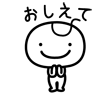 　　協会Ｑ＆ＡＱ　協会の運営は？　　　　広島県労働協会は，100パーセント会員の年会費で運営されている任意団体で，事務局は広島県商工労働局雇用労働政策課内にあります。Ｑ　協会についてもっと知るには？　　　　会報誌「ＮＥＴＷＯＲＫ」を用意しておりますので，お気軽に電話にてご請求ください。　　　また，ホームページでも協会の概要をご覧いただくことができます。　　　　広島県労働協会　　　　https://www.h-roudoukyoukai.com/